COMUNE DI CASAMARCIANO(Città Metropolitana di Napoli)80032 - Piazza Umberto I n. 4I SETTORE AMMINISTRATIVODETERMINAZIONE DEL RESPONSABILE DEL SERVIZIOL’anno duemilaventitrè, il giorno venticinque del mese di luglio, nel proprio ufficio.LA RESPONSABILE DEL SETTORE AA.GG.Richiamato il Decreto Sindacale n. 5/2022 con il quale è stata conferita alla scrivente la nomina del Responsabile del 1° Settore Affari Generali del Comune di Casamarciano (Na);Richiamata la delibera di C.C., n. 10 del 27/04/2023, dichiarata immediatamente esecutiva, con la quale è stato approvato il Documento Unico di Programmazione anni 2023/2025;Richiamata la delibera Giunta Comunale n. 05 del 05/01/2023 immediatamente esecutiva, di   approvazione Peg provvisorio- anno 2023;Richiamata la delibera di Consiglio Comunale n. 14 del 10/05/2023, dichiarata immediatamente esecutiva, con la quale è stato approvato il Bilancio di previsione anno 2023/2025;Visto il Regolamento per la disciplina delle attività di sponsorizzazione approvato con deliberazione di C.C. n. 21 dell’ 11.07.2011;Vista delibera di Giunta Comunale n. 50 del 19/05/20223, immediatamente esecutiva ai sensi di legge, avente ad oggetto: “Avvio della procedura di sponsorizzazione degli eventi culturali delle iniziative e delle manifestazioni da realizzare nel periodo, giugno-settembre 2023. Atto di indirizzo”.Dato atto che, in esecuzione della sopra citata delibera di G.M, si è dato mandato al Responsabile del Settore Affari di Generali di procedere a pubblico avviso ai sensi del Regolamento Comunale per la gestione delle sponsorizzazioni approvato con Delibera di C.C. n. 21 del 11.07.2011;Richiamata la propria determinazione R.G. N. 195 del 25/05/2022 avente ad oggetto: “Approvazione schema di Avviso Pubblico per manifestazione di interesse alla sponsorizzazione di eventi, iniziative e manifestazioni da realizzarsi nel periodo giugno- settembre 2023;Richiamata la propria determinazione 239 del 03/07/2023 avete ad oggetto “Riapertura termini per la Manifestazione di interesse alla sponsorizzazione di Eventi /iniziative/manifestazioni – periodo giugno- settembre 2023.”Vista la delibera di giunta comunale n. 69 del 24/07/2023 avente ad oggetto “Rettifica per errata corrige – mero errore di numerazione “Approvazione del programma del Festival nazionale del teatro – città di Casamarciano, XIII edizione, anno 2023 - Scenari al borgo”.Considerato che si rende necessario approvare lo schema di offerta economica, il capitolato e il contratto di sponsorizzazione, all’uopo predisposti ed  allegati alla presente determinazioneVisto il D. Lgs. 18 Agosto 2000 n. 267;D E T E R M I N ALa premessa narrativa è parte integrante e sostanziale del presente attoDi approvare lo schema di offerta economica, il capitolato e il contratto di sponsorizzazione, all’uopo predisposti ed allegati alla presente determinazione;Di attestare, ai fini del controllo preventivo di regolarità amministrativa contabile di cui all’articolo 147 bis, comma 1, del D.Lgs. n. 267/2000, la regolarità tecnica del presente provvedimento in ordine alla regolarità, legittimità e correttezza dell’azione amministrativa, il cui parere favorevole è reso unitamente alla sottoscrizione del presente provvedimento da parte del responsabile del servizio;Il Responsabile del Procedimento è il sottoscritto Responsabile del settore Affari Generali. La presente determinazione viene pubblicata all’Albo Pretorio ed avrà esecuzione dopo il suo inserimento nella raccolta di cui all’art.183 D.Lgs. 18 agosto 2000 n.267.La Responsabile del settore AA.GG.f.to Dott.ssa Teresa MasielloN…	del Registrodelle PUBBLICAZIONI ALL’ALBO PRETORIOLa presente determinazione, ai fini della pubblicità degli atti e della trasparenza dell’azione amministrativa, è stata pubblicata all’Albo Pretorio dell’Ente per quindici giorni consecutivi dal…………………al	….- Data…………………..IL RESPONSABILE DELLA PUBBLICAZIONESchema offerta economica con autodichiarazioni ed allegato capitolato sottoscrittoAl Responsabile del I Settore del Comune di CasamarcianoOggetto: Sponsorizzazione “Festival nazionale del teatro – città di Casamarciano, XIII edizione, anno 2023 - Scenari al borgoIl/La sottoscritto/a…	in qualità di titolare/legale rappresentante della Ditta/Società………………………………………………………………………………………..con sede in Via………….………………………..nr……….P.IVA………………………………………………C.F…………………………………………………………Tel……………….Fax………Email……………………………..PEC…………………………………….Visto l’avviso del Comune di Casamarciano con l’allegato bando pubblicato all’Albo Pretorio e sul sito istituzionale	dell’Ente in data……….concernente la sponsorizzazione degli eventi culturali giugno - settembre 2023OFFRE, PER L’INIZIATIVA “Festival nazionale del teatro – Città di Casamarciano, XIII edizione, anno 2023 - Scenari al borgo”un contributo di €…………….(euro…	) + IVA, che si impegna a versare entro 30 gg dalla sottoscrizione del contratto di sponsorizzazione.beni/ servizi di (indicare tipologia)_.......................................... per un controvalore pari ad  euro	)+ IVA, che si impegna a prestare/fornire durante l’evento “Festival nazionale del teatro – città di Casamarciano, XIII edizione, anno 2023 - Scenari al borgoIl pagamento sarà effettuato con le seguenti modalità:Bonifico	bancario intestato	a Tesoreria	del	Comune di Casamarciano IBAN	IT49M0306939922100000004610-		SO.GE.R.T. S.P.A._Bonifico	postale sul conto corrente postale n° 16990806IBAN IT88L0760103400000016990806 intestato al Comune di Casamarciano Servizio di Tesoreria    l       sottoscritt	accetta integralmente tutte le condizioni indicate nell’avviso pubblicato in data…,,,,,,,,,,,,,,,,,,,,,,e nel capitolato allegato alla presente ai sensi degli artt. 46 e 47 del D.P.R. 28 dicembre 2000 n. 445 e consapevole delle responsabilità penali in caso di dichiarazioni false e mendaci di cui all’art. 76 del medesimo D.P.R. 445/2000, dichiara, sotto la propria personale responsabilità:(Contrassegnare con X )per le persone fisiche:l’inesistenza delle condizioni a contrattare con la pubblica amministrazione, di cui agli artt. 120 e seguenti della legge 24.11.1981, n. 689, e di ogni altra situazione considerata dalla legge pregiudizievole o limitativa della capacità contrattuale;l’inesistenza di impedimenti derivanti dalla sottoposizione a misure cautelari antimafia;l’inesistenza di procedure concorsuali o fallimentari (solo se imprese);la non appartenenza ad organizzazioni di natura politica, sindacale, filosofica o religiosa.per le persone giuridiche:oltre alle autocertificazioni sopra elencate riferite ai soggetti muniti di potere di rappresentanza, deve essere attestato il nominativo del legale rappresentante o dei legali rappresentanti……………………………………………………………………………………………(Indicare il/i nominativi)per i soggetti pubblici:il nominativo del legale rappresentante o dei legali rappresentanti ___________________________________________________(Indicare il/i nominativi)- la non appartenenza ad organizzazioni di natura politica, sindacale, filosofica o religiosa.lì,  	TIMBRO E FIRMAAllegati:copia del documento di identità del legale rappresentante o del soggetto munito dei  necessari poteri di rappresentanza della società;“informativa privacy”copia del logo-nome dello sponsor da pubblicizzare (NB: consegna anche su support  informatico);copia capitolato sottoscritto in ogni foglio dall’offerente, legale rappresentante o del  soggetto munito dei necessari poteri di rappresentanza della società.INFORMATIVA PER IL TRATTAMENTODEI DATI PERSONALI(ART. 13 del d.lgs 19612003 e art. 13 del Reg. UE n. 20161679 del27 aprile 2016)Il Reg. UE n. 2016/679 del 27 aprile 2016 stabilisce norme relative alla protezione delle persone fisiche con riguardo al trattamento dei dati personali. Il Comune di Casamarciano, all'indirizzo http://www.comune.casamarciano.na.it, sezione Privacy, pubblica il testo integrale dell'informativa per il trattamento dei dati personali. Come previsto dall'art. 13 del Regolamento, si forniscono le seguenti informazioni:Finalità del trattamento Il trattamento dei dati è necessario per l'esecuzione di un compito di interesse pubblico o connesso all'esercizio di pubblici poteri di cui è investito il titolare del trattamento. Pertanto i dati personali saranno utilizzati dagli uffici nell'ambito del procedimento per il quale la dichiarazione viene resa.Modalità del trattamento I dati saranno trattati dagli incaricati sia con strumenti cartacei sia con strumenti informatici a disposizione degli uffici.Destinatari dei dati I dati potranno essere comunicati a terzi nei casi previsti della Legge 7 agosto 1990, n. 241 (''Nuove norme in materia di procedimento amministrativo e di diritto di accesso ai documenti amministrativi"), ove applicabile, e in caso di controlli sulla veridicità delle dichiarazioni (art. 71 del D.P.R. 28 dicembre 2000 n. 445 (''Testo unico delle disposizioni legislative e regolamentari in materia di documentazione amministrativa").Diritti L'interessato può in ogni momento esercitare i diritti di accesso e di rettifica dei dati personali nonché ha il diritto di presentare reclamo a un'autorità di controllo come previsto dall'art. 15 del Reg. UE n. 2016/679. Ha inoltre il diritto alla portabilità dei dati, alla cancellazione dei dati e alla limitazione al loro trattamento nei casi previsti dal Regolamento. Per esercitare tali diritti tutte le richieste devono essere rivolte al Responsabile della Protezione Dati del Comune di Casamarciano.Periodo di conservazione dei datiI dati personali saranno conservati, in conformità a quanto previsto dalla vigente normativa, per un periodo di tempo non superiore a quello necessario al conseguimento delle finalità per le quali essi sono raccolti e trattati.Titolare del trattamento	Sindaco Clemente Primiano Responsabile della protezione dati RDP/DPO…………………		Ing. Armando Lucci Responsabile del Trattamento dei dati-Responsabile del I° Settore     dott.ssa Teresa MasielloIl/a sottoscritto/a dichiara di aver letto l 'informativa sul trattamento dei dati personali.Lo Sponsor TIMBRO E FIRMAAl Responsabile del Settore Affari GeneraliDel Comune di CasamarcianoPiazza Umberto IConsenso ai sensi dell'art. 6 del regolamento UE n.2016/679IL/a sottoscritto/a…	letta l'informativa allegata all'avviso di consultazione pubblica, aisensi della normativa vigente in tema di trattamento dei dati personali, acconsente espressamente alla raccolta e al trattamento dei propri dati personali fomiti ed in qualsiasi ulteriore documento prodotto ai  fini  dell'affidamento  in oggetto in particolare - se presenti - di quelli appartenenti a particolari categorie di dati (cd. "sensibili") di cui all'art. 9 del Regolamento UE 2016/679, con le modalità e per le finalità ivi enunciate, autorizzando, al contempo, la loro comunicazione nei limiti indicati.Lì,  	FirmaCOMUNE DI CASAMARCIANOCAPITOLATO PER LA PROCEDURA DI SPONSORIZZAZIONE PER L’EVENTO “FESTIVAL NAZIONALE DEL TEATRO – CITTÀ DI CASAMARCIANO, XIII EDIZIONE, ANNO 2023 - SCENARI AL BORGO”INTRODUZIONE E FINALITA’DEFINIZIONIDESCRIZIONE DELL’EVENTOPUBBLICO INTERESSATO ALL’EVENTOSOGGETTI AMMESSI A PARTECIPARE ALLA PROCEDURA DI SPONSORIZZAZIONEOGGETTO DELLA SPONSORIZZAZIONEMODALITA’ DI PRESENTAZIONE DELLE OFFERTEVALUTAZIONE DELLE PROPOSTE_ CAUSE DI ESCLUSIONESTIPULA DEL CONTRATTO E PAGAMENTO DEL CORRISPETTIVOCONTROLLI E RISOLUZIONE DELLA SPONSORIZZAZIONEASPETTI FISCALIRESPONSABILE DEL PROCEDIMENTOTRATTAMENTO DATI PERSONALIRINVI INFORMAZIONIINTRODUZIONE E FINALITA’Il Comune di Casamarciano, tramite apposito avviso pubblicato all’Albo pretorio dell’Ente e sul sito web istituzionale, intende sollecitare la presentazione di offerte di sponsorizzazione a sostegno dell’evento “Festival nazionale del teatro – Città di Casamarciano, XIII edizione, anno 2023 - Scenari al borgo.”L’acquisizione di risorse derivati da sponsorizzazioni è finalizzata a conseguire risparmi di spesa ed al miglioramento della qualità dei servizi offerti in un’ottica di crescita della manifestazione teatrale e di marketing territoriale.DEFINIZIONIper “contratto di sponsorizzazione” si intende un contratto mediante il quale una parte (sponsor) si obbliga a versare una somma di denaro o a fornire beni o servizi a favore di un terzo (sponsee), che a sua volta si impegna, nell’ambito delle proprie iniziative destinate al pubblico, a diffondere il nome dello sponsor tramite prestazioni accessorie di veicolazione del marchio, del logo o di altri messaggi a favore dello sponsor.per “sponsor” il soggetto che, al fine di incrementare la notorietà dei propri segni distintivi, corrisponde finanziamenti o altre utilità ad altro soggetto (sponsee), veicolatore a fini pubblicitari del segno distintivo individuato dallo sponsor stesso;per “sponsee” il soggetto sponsorizzato che rende una prestazione di mezzi, consistente nella divulgazione dei segni distintivi dello sponsor in modi previsti da contratto.Il vigente regolamento comunale per la disciplina e la gestione delle sponsorizzazioni si prefigge lo scopo di disciplinare le condizioni e gli strumenti normativi necessari per una corretta gestione dei contratti di sponsorizzazione e del loro iter procedurale, nel rispetto dei criteri di efficienza, efficacia e trasparenza.DESCRIZIONE DELL’EVENTOIl presente capitolato definisce le condizioni attuative della procedura di sponsorizzazione relativa all’evento ““Festival nazionale del teatro – Città di Casamarciano, XIII edizione, anno 2023 - Scenari al borgoLa procedura di cui al presente capitolato costituisce un progetto di sponsorizzazione che risponde ai requisiti del vigente Regolamento Comunale che individua la macro-tipologia di progetti di sponsorizzazione il cui veicolo è rappresentato da un evento correlato alle attività dell’ente; traquesti: al punto a1) è prevista la sponsorizzazione di eventi sportivi, culturali, sociali e altro.L’amministrazione Comunale	 di Casamarciano intende assumere, in tale procedura di sponsorizzazione, il ruolo di “Sponsee”.Con l'organizzazione del suddetto programma di eventi si è voluto realizzare un evento che vede, come tema unificante, la valorizzazione del patrimonio storico, artistico, culturale, agroalimentare e vitivinicolo, con attenzione alla storia, all’arte, alle tradizioni, alla musica e, in generale, al gusto legato all’estrosità e alla fantasia tipiche dell’arte teatrale.L’Amministrazione Comunale intende programmare l’evento denominato“Festival nazionale del teatro – Città di Casamarciano, XIII edizione, anno 2023 - Scenari al borgo.A titolo solo esemplificativo si prevedono le seguenti attività:Spettacoli di intrattenimento e/o musicali, spettacoli di musica, danza, teatro, canto e d ogni altra forma d’arte;Stampe e pubblicazioni di carattere culturale, storico ed artistiche edite dall’Amministrazione;Eventi ed iniziative diverse on line e tramite sito web.Tra le attività culturali è stata programmato l’allestimento di gazebi in legno per la promozione di prodotti tipici locali e degustazioni da rendere disponibili a titolo gratuito alle associazioni e produttori locali, esercenti attività commerciali che ne faranno richiesta.PUBBLICO INTERESSATO ALL’EVENTOL’evento rappresenta l’unico di rilievo nello scenario nolano e dei partner partecipanti delle manifestazioni teatrali di spessore; esso è catalizzatore di ulteriori appuntamenti dell’area che mirano a creare un effetto moltiplicativo per l’intero territorio nolano e regionale.Il pubblico interessato si prevede sia formato da persone di tutte le età e dai frequentatori di eventi teatrali.SOGGETTI AMMESSI A PARTECIPARE ALLA PROCEDURA DI SPONSORIZZAZIONESono ammessi a partecipare alla procedura di cui al presente capitolato soggetti pubblici e privati (persone fisiche e giuridiche, società, aziende, artigiani, commercianti, ecc,……..) ed associazioni senza fini di lucro che intendendo assumere la veste di sponsor.La gestione della sponsorizzazione relativa al programma culturale “Festival nazionale del teatro – Città di Casamarciano, XIII edizione, anno 2023 - Scenari al borgo è effettuata direttamente dalla amministrazione secondo la disciplina del vigente regolamento comunale. La scelta degli sponsor è effettuata mediante procedura ad evidenza pubblica, a mezzo di trattativa privata preceduta dalla pubblicazione di apposito avviso.OGGETTO DELLA SPONSORIZZAZIONEOFFERTE DI SPONSORIZZAZIONEL’evento sarà realizzato con il sostegno degli sponsor, attivando un proficuo rapporto con il mondo imprenditoriale sensibile alle tematiche teatrali e desideroso di partecipare in modo attivo ad una compagna di marketing territoriale che l’Amministrazione comunale ha avviato.Grazie a questo supporto finanziario sarà possibile acquisire risorse per migliorare la qualità del progetto e quindi realizzare l’evento in modo da fornire un servizio gradito ai cittadini dell’area nolana, in particolare, e campana e che fornisce indubbiamente nuove occasioni di incontro.Per lo sponsor, l’immagine aziendale, beneficia dell’intervento in termini di benemerenza e riconoscenza, incrementando il proprio prestigio nella comunità in cui opera e presso un particolare e selezionato tipo di audiance.Rilevante importanza per lo sponsor assume la deducibilità dei costi connessi alla sponsorizzazione e l’acquisizione del diritto ad una forma di pubblicità non esclusiva.L’Amministrazione si impegna a porre in essere specifiche prestazioni allo scopo di veicolare a fini pubblicitari l’immagine dello sponsor; lo sponsor si impegna a corrispondere un finanziamento specifico da utilizzare nelle attività di realizzazione dell’iniziativa, quale corrispettivo delle prestazioni ai fini pubblicitari del marchio aziendale.Possono essere offerti a titolo di sponsorizzazione:contributi in denaro;fornitura di beni e/o servizi strettamente funzionali alla logistica di realizzazione degli eventi; Il Comune si riserva di valutare, successivamente, ulteriori proposte di fornitura di beni e/o servizi non strettamente funzionali alla logistica di realizzazione degli eventi, qualora siano comunque finalizzati alla realizzazione dell’evento e risultino utili al raggiungimento di risparmi nella realizzazione dell’iniziativa.In particolare, il Comune si riserva il diritto di non accettare l’offerta di sponsorizzazione qualora non ritenuta opportuna o consona al carattere della manifestazione, ovvero, eventualmente, non idonea a produrre risparmi di spesa.ATTIVITA’ DI PROMOZIONE E RELATIVI SCAGLIONI DI SPONSORIZZAZIONE STRISCIONI PUBBLICITARIAll’interno dell’area espositiva sarà possibile collocare striscioni pubblicitari di varie dimensioni, a seconda delle esigenze dello Sponsor. Gli striscioni potranno essere collocati sia nel perimetro dell’area in cui si svolge la manifestazione, sia al di fuori di essa, in postazioni da concordare.Striscioni pubblicitari € 500,00 + IVA al metro lineare(costo di realizzazione dello striscione a carico dello sponsor)BANNER, INTERVISTA o SOCIAL, FACEBOOK, BANNER SU NEWSLETTER(2 uscite)…    € 800,00 + IVAPANNELLO A PARETE(fornito dallo sponsor )	€ 3.000,00 + IVA (dimensione ca 1,5x5 metri)MAIN SPONSOR: fino a € 10.000 + IVA a cui è garantita l’attività di promozione di seguito descritta:INTESTAZIONE di un PREMIO serata conclusiva;STRISCIONE DI MT 9,00 ALL’INTERNO DELL’AREA FESTIVAL (da fornire acura e spese dello sponsor)-DIFFUSIONE GIORNALIERA PER LA DURATA DELL’EVENTO SU MEGA SCHERMODI Video-clip fornita dallo SponsorINTERVISTA o SPOT CANALE SOCIALUtilizzo gazebo in legnoPartecipazione alla conferenza stampa di presentazione dell’evento.PACCHETTO GOLD fino a € 5.000 + IVA7 METRI LINEARI STRISCIONI PUBBLICITARIDIFFUSIONE	GIORNALIERA	PER	LA	DURATA	DELL’EVENTO SU	MEGA SCHERMO DI VIDEO-CLIP FORNITA DALLO SPONSORINTERVISTA o SPOT CANALE SOCIALPANNELLO A PARETE (DIM. 1,5X5 METRI fornito dallo sponsor)PACCHETTO SILVER fino a € 2.500 + IVA5 METRI LINEARI STRISCIONI PUBBLICITARIDIFFUSIONE	GIORNALIERA	PER	LA	DURATA	DELL’EVENTO SU	MEGA SCHERMO DI VIDEO-CLIP FORNITA DALLO SPONSOR -INTERVISTA O SPOT CANALE SOCIALMODALITA’ DI PRESENTAZIONE DELLE OFFERTETermine ultimo di presentazione delle offerte ………………………Le società, le imprese individuali, le associazioni, fondazioni e soggetti privati interessati a sponsorizzare l’iniziativa possono far pervenire via Pec oppure in busta chiusa al Comune di Casamarciano, con consegna a mano o raccomandata, all’Ufficio Protocollo, Piazza Umberto I°, un’offerta di sponsorizzazione, entro il termine delle ore 12.00 del giorno …………….L’ufficio protocollo provvederà immediatamente a redigere verbale di offerte pervenute al protocollo con indicazione del n. di protocollo assegnato e della data e orario. L’offerta di sponsorizzazione, dovrà compilarsi come da modello allegato al presente capitolato.VALUTAZIONE DELLE PROPOSTE - CAUSE DI ESCLUSIONEL’amministrazione si riserva di rifiutare qualsiasi sponsorizzazione qualora manchino o vengano meno durante l’esecuzione del contratto, le limitazioni di cui Legge 449/1997 art. 43 comma 3.L’amministrazione si riserva altresì la facoltà di rifiutare proposte di sponsorizzazioni quando:ritenga che possa derivare un conflitto di interesse tra l’attività pubblica e quella privata;ravvisi nel messaggio pubblicitario un possibile pregiudizio o danno alla sua immagine o alle proprie iniziative;la reputi inaccettabile per motivi di inopportunità generale.Sono in ogni caso escluse le sponsorizzazioni riguardanti:propaganda di natura politica, sindacale, filosofica o religiosa;pubblicità diretta o collegata alla produzione o distribuzione di tabacco, prodotti alcolici, materiale pornografico o a sfondo sessuale;messaggi offensivi, incluse le espressioni di fanatismo, razzismo, odio o minaccia.È inoltre fatto divieto di promuovere prodotti e servizi negli spazi di competenza dell’ente, senza preventiva autorizzazioneSaranno ammesse tutte le offerte non in contrasto con le finalità di cui alla presente capitolato, e non rientranti nelle cause di esclusione previste dal vigente regolamento. In caso di presentazione di più offerte, in numero superiore alle effettive disponibilità di spazi pubblicitari si terrà conto dell’importo della relativa sponsorizzazione.In caso di offerte di pari importo si terrà in considerazione la data di presentazione al protocollo della relativa offerta.Le proposte vengono esaminate dal Responsabile del Primo Settore ove pervengano più offerte, il Responsabile approva, con proprio atto, apposita graduatoria formata:in base al maggior vantaggio economico per il Comune;in base alla data di acquisizione dell’offerta al protocollo dell’ente.Le offerte di sponsorizzazione, previa istruttoria ed approvazione graduatoria da parte dell’ufficio Primo Settore, sono approvate tenuto conto di quanto previsto dal vigente regolamento.Gli sponsor saranno invitati alla sottoscrizione dello schema di contratto che è allegato al presente capitolato entro il ……………..STIPULA DEL CONTRATTO E PAGAMENTO DEL CORRISPETTIVO Tra il Comune e lo Sponsor verrà stipulato apposito contratto di sponsorizzazione.La gestione della sponsorizzazione viene regolata mediante sottoscrizione tra le parti di un apposito contratto nel quale sono richiamati i riferimenti della normativa, dei regolamenti, di specifiche deliberazioni e altri atti amministrativi e stabiliti in particolare:oggetto e finalità;impegni dello sponsor;impegni dello sponsee (Comune di Casamarciano);il diritto dello sponsor alla utilizzazione degli spazi e degli altri strumenti di veicolazione concessi dallo sponsee;determinazione del corrispettivo della sponsorizzazione;nel caso di operazioni permutative, il controvalore monetario di tali operazioni;la durata del contratto di sponsorizzazione;verifiche contrattuali;le clausole di tutela rispetto alle eventuali inadempienze.Lo schema di contratto da adattare alla tipologia della controprestazione dello sponsor è allegato al presente capitolato.Il Comune di Casamarciano si obbliga a pubblicizzare gli sponsor senza ulteriori aggravi di costo per gli stessi. Verrà data comunicazione di ammissione delle sponsorizzazioni, invitando lo sponsor a sottoscrivere il relativo contratto.Il corrispettivo da parte dello sponsor dovrà essere versato alla Tesoreria comunale entro gg. 30 dalla sottoscrizione del contratto a pena di decadenza dal diritto di pubblicizzazione e pagamento dei danni connessi al relativo inadempimento.CONTROLLI E RISOLUZIONE DELLA SPONSORIZZAZIONE1.I contratti di sponsorizzazione di cui al presente capitolato sono soggetti a periodiche verifiche da parte dell’unità organizzativa competente per materia, al fine di accertare la correttezza degli adempimenti convenuti, dei contenuti tecnici, dei risvolti quantitativi e qualitativi.2. Le difformità emerse in sede di verifica devono essere tempestivamente notificate allo sponsor; la notifica e la eventuale diffida producono gli effetti previsti nel contratto di sponsorizzazione e comunque l’immediato intervento dello sponsor per il ripristino sui livelli ottimali della prestazione convenuta.ASPETTI FISCALI	Le risorse provenienti da contratto di sponsorizzazione sono inserite, secondo quanto previsto dal Dlgs 267/2000 e s.m.i., nel bilancio di previsione ad inizio anno, o durante l’anno con successiva variazione, sulla base di criteri prudenziali.	I proventi derivanti dai contratti di sponsorizzazione sono contabilizzati tra le entrate extratributarie al Titolo III categoria 5. Le spese derivanti dai contratti di sponsorizzazione sono contabilizzate, secondo la natura corrispondente, nella funzione/servizio interessati dall’iniziativa di sponsorizzazione. Al fine di garantire la massima trasparenza delle iniziative di sponsorizzazione e supportare gli adempimenti fiscali, nel bilancio finanziario vengono rilevate le operazioni permutative.	Le risorse individuate come minori spese e costituenti nella fornitura da parte dello sponsor di beni durevoli sono contabilizzate nel conto del patrimonio e sono oggetto di ammortamentoeconomico.	Le risorse provenienti da contratto di sponsorizzazione sono altresì contabilizzate nel rendiconto, parte finanziaria di cui conto del bilancio e parte economico-patrimoniale, di cui conto del patrimonio e conto economico, nel rispetto della normativa e dei principi contabili vigenti.Sulla base del valore complessivo dell’offerta presentata dallo sponsor il Comune di Casamarciano provvederà a fatturare il corrispettivo della sponsorizzazione maggiorato di IVA all’aliquota vigente. In particolare, quando il corrispettivo del contratto di sponsorizzazione è determinato in prestazioni di servizi o forniture di beni a carico dello sponsor (operazioni permutative), è fatto obbligo la doppia fatturazione, ovvero la fatturazione dello sponsor all’ente del valore del servizio o del bene, soggetta ad Iva, e la fatturazione dell’ente allo sponsor di un pari importo, sempre soggetta ad Iva, per l’attività di veicolazione svolta a favore dei segni distintivi dello sponsor.RESPONSABILE DEL PROCEDIMENTOIl Responsabile del procedimento è la dott.ssa Teresa Masiello_ Responsabile Settore – Affari GeneraliTRATTAMENTI DATI PERSONALI1.I dati personali raccolti in applicazione del presente capitolato saranno trattati esclusivamente per le finalità dallo stesso previste.I singoli interessati hanno facoltà di esercitare i diritti loro riconosciuti dal d.lgs. 196 del 30.06.2003e successive modificazioni.3 I dati che saranno acquisiti dal Comune di Casamarciano, in attuazione del presente capitolato ,saranno conservati e trattati in modo conforme alla normativa vigente.Responsabile del trattamento dei dati è il Comune di Casamarciano nella persona del Responsabile Primo Settore .I dati, saranno, altresì, trattati in conformità alle norme vigenti, dagli addetti agli uffici dell’ente tenuti alla applicazione del vigente regolamento comunale.I dati possono essere oggetto di comunicazione e/o diffusione a soggetti pubblici e privati in relazione alle finalità del regolamento comunale vigente.RINVIO E INFORMAZIONI1. Per ogni aspetto afferente la materia e l’oggetto del presente capitolato che non trovi comunque esplicita disciplina si fa rinvio:	per i profili di disciplina contrattuale, alle disposizioni del Codice Civile ed alla normativa specialein materia;	per l’utilizzo dei marchi e dei segni distintivi al d.lgs. n. 30/2005 e succ.ve modificazioni, nonché adaltra normativa specifica in materia.In generale, per quanto non è contemplato nel presente capitolato si fa rinvio alle leggi vigenti e alvigente Regolamento Comunale approvato con Delibera di C. C. n. 21 del 11.07.2011.Ulteriori informazioni potranno essere richieste all’Ufficio Relazioni con il Pubblico del Comune Tel: 08119843486 PEC:	protocollo@pec.comune.casamarciano.na.iCOMUNE DI CASAMARCIANO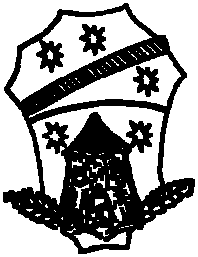 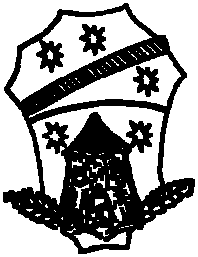 (Città Metropolitana di Napoli) 081/823 18 25 – 512 45 29- E-mail: segreteria @comune.casamarciano.na.it	fax 081/512 41 98Contratto di SponsorizzazioneRICHIAMATI:Richiamate le disposizioni normative per la disciplina delle attività di sponsorizzazioni in attuazione delle disposizioni contenute nell’art.43 della Legge 449/1997 e dell’art.119 del D. Lgs. 267/2000 e nell’art.26 del D. Lgs. 163/2006;l’Avviso Pubblico mediante il quale il Comune di Casamarciano ha invitato i soggetti privati e pubblici interessati a voler presentare proposte di sponsorizzazione per la realizzazione del programma culturale ““Festival nazionale del teatro – città di Casamarciano, XIII edizione, anno 2023 - Scenari al borgo.” tenendo conto dei criteri e prescrizioni contenute nell’avviso medesimo e nell’allegato capitolato;la domanda di partecipazione presentata in data	per € ………..PREMESSO QUANTO SOPRAtra il Comune di Casamarciano, che di seguito viene denominato sponsee, rappresentato dal Responsabile del   I Settore e la Ditta/Società/Associazione	che di  seguito viene denominato		Sponsor, con sede in	Codice Fiscale/Partita Iva n.			rappresentata dal/dalla sig/sig.ra.	il nato/a   a      -L’anno 2023 (Duemilaventitré), il giorno	del mese di	, nella sede del Comune di Casamarciano sito in Piazza Umberto I°, viene stipulato quanto segue:Lo Sponsor si impegna alla corresponsione di un finanziamento a favore dello sponsee, oppure la prestazione di servizi e/o forniture da concordare con lo stesso e che costituiranno l’oggetto dell’accordo di sponsorizzazione, nonché la fornitura del materiale pubblicitario da esporre durante la manifestazione, per come indicato nella domanda di partecipazione-offerta economica con autodichiarazioni allegata al presente contratto quale parte integrante e sostanziale.Lo Sponsor assume la responsabilità collegate al messaggio pubblicitario ed alle relative autorizzazioni oltre quanto previsto al capitolato sottoscritto.Tutte le spese, nessuna esclusa, per l’aggiudicazione sono a carico dello sponsor. L’Amministrazione Comunale, dopo la stipula del contratto di sponsorizzazione:consentirà allo Sponsor di avvalersi della facoltà di pubblicizzare la manifestazione tramite mezzi di comunicazione indicati nella domanda di partecipazione e disciplinati nel capitolato sottoscritto dallo sponsor.la predisposizione e la collocazione degli striscioni è effettuata a cura ed a spese dello sponsor;il presente accordo ha la durata della manifestazione sponsorizzata;è vietata la cessione, anche parziale dell'accordo. La cessione si configura anche nel caso in cui lo Sponsor venga incorporato in altra azienda, nel caso di cessione d'azienda o di ramo d'azienda e negli altri casi in cui lo Sponsor sia oggetto di atti di trasformazione a seguito dei quali perda  la propria  identità giuridica.Per quanto non precisato dal presente accordo si applicano le disposizioni di legge e regolamenti comunali vigenti.Il presente contratto sarà registrato in caso d’uso e le relative spese saranno a carico della parte inadempiente.Il presente atto rappresenta l'esatta espressione della volontà delle parti le quali dopo averlo letto ed approvato lo sottoscrivono.Casamarciano, lì  	Per lo SponsorFIRMA E TIMBROPer il Comune di Casamarciano:Il Responsabile1